ЗАДАНИЕ  ПО РИСУНКУДГ-182, ДГ-183На 2 учебные недели.Рисунок головы (портрет мамы, сестры  или автопортрет). Мягкий материал. Формат 40 на 50. Техника- уголь, соус, сепия, сангина.Пример работ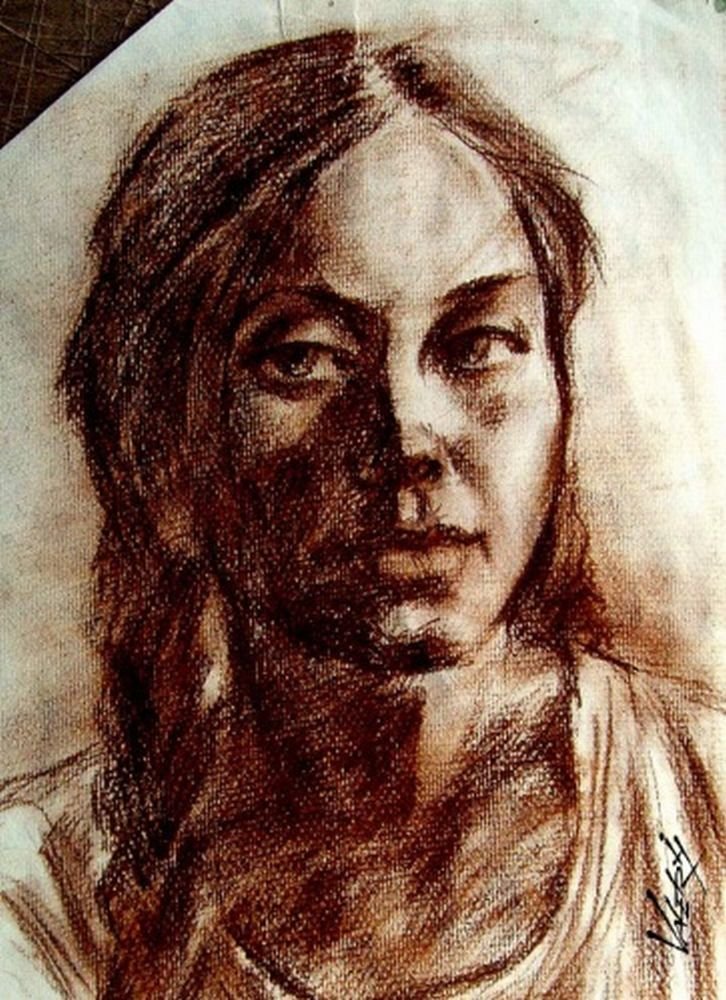 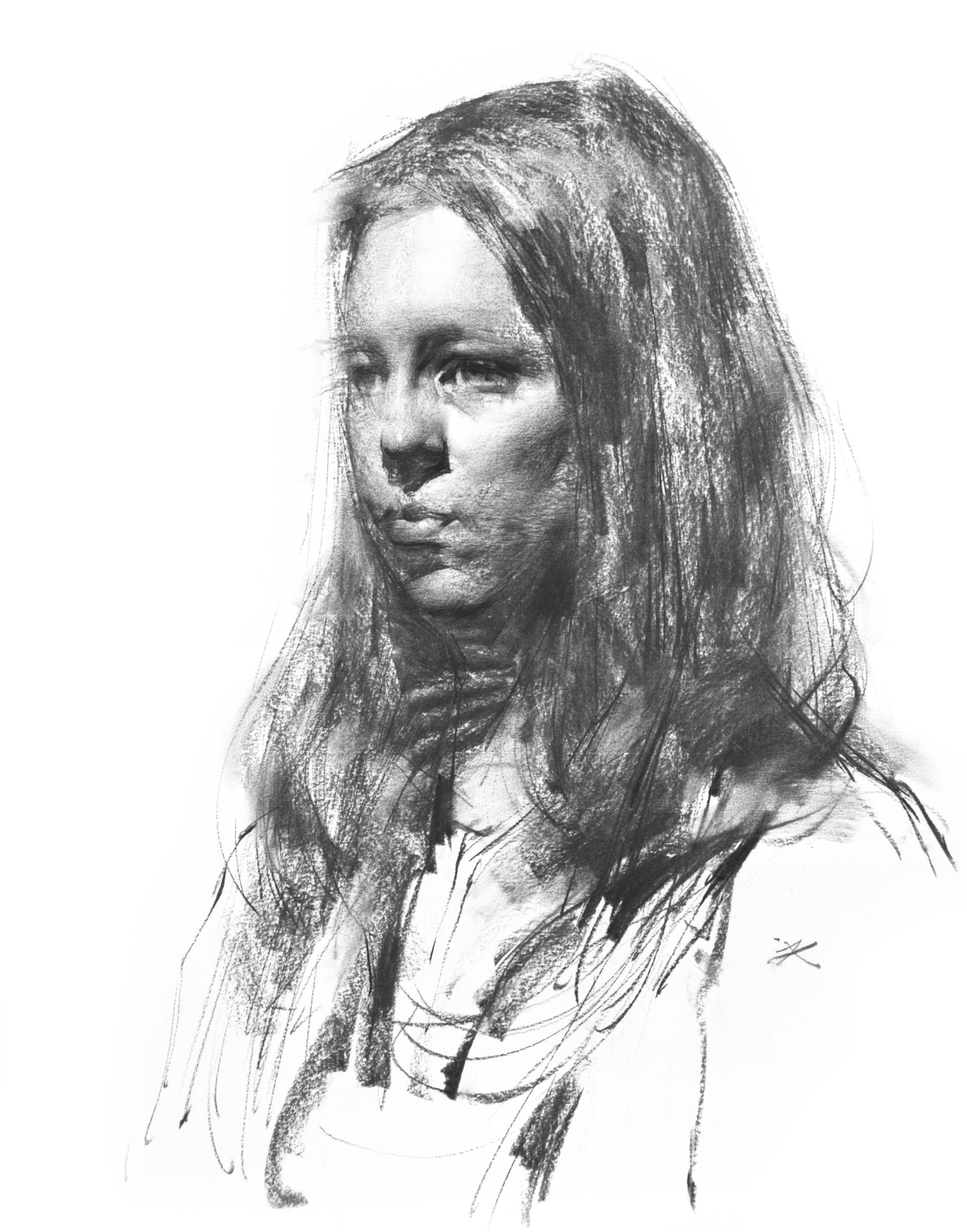 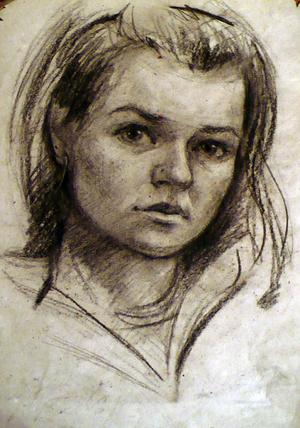 